Таблица: ННШ: Оснащенность и благоустройство -МОУ средняя общеобразовательная школа №22(город Владикавказ, Республика Северная Осетия-Алания)на Декабрь 2013 года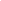 Наименование показателяЗначение показателяОбеспечивается ли в учреждении температурный режим в соответствии с СанПин?Водоснабжение. Отметьте наличие в здании работающей системы водоснабжения (водопровода), включая локальные системы, обеспечивающей необходимый санитарный и питьевой режим в соответствии с СанПиНВодоснабжение. Отметьте наличие в здании работающей системы водоснабжения (водопровода), включая локальные системы, обеспечивающей необходимый санитарный и питьевой режим в соответствии с СанПиН- В учреждении имеется работающая система холодного водоснабжения- В учреждении имеется работающая система горячего водоснабженияКанализация. Отметьте наличие:Канализация. Отметьте наличие:- В учреждении имеется работающая система канализации- В учреждении имеются туалеты, оборудованных в соответствии с СанПинСоответствие требованиям пожаробезопасности. Отметьте факт наличия:Соответствие требованиям пожаробезопасности. Отметьте факт наличия:- В учреждении имеются оборудованные аварийные выходы- В учреждении имеется необходимое количество средств пожаротушения- В учреждении имеются подъездные пути к зданию- В учреждении имеется соответствующая требованиям безопасности электропроводка- В учреждении имеется действующая пожарная сигнализация- В учреждении имеется автоматическая система оповещения людей при пожареОхрана. Отметьте факт наличия в учреждении действующей охраны:Охрана. Отметьте факт наличия в учреждении действующей охраны:- В учреждении имеется охранник- В учреждении имеется сторож- В учреждении имеется кнопка экстренного вызова милицииРемонт. В этом учебном году в эксплуатацию после ремонта были введены:Ремонт. В этом учебном году в эксплуатацию после ремонта были введены:- В этом учебном году в эксплуатацию после ремонта был введен спортивный зал- В этом учебном году в эксплуатацию после капитального ремонта была введена школаСтоловая. Отметьте факт наличия:Столовая. Отметьте факт наличия:- В учреждении имеется собственная столовая или зал для приема пищи с площадью в соответствии с СанПиН- В учреждении имеется зал для приема пищи на условиях договора пользования с площадью в соответствии с СанПиН- В учреждении имеется современное технологическоe оборудованиe- В учреждении имеются сотрудники, квалифицированные для работы на современном технологическом оборудовании- В учреждении помещение столовой не требует ремонта- В учреждении имеется современно оформленный зал для приема пищи- В учреждении реализуются образовательные программы по формированию культуры здорового питанияКоличество учащихся, получающих только горячие завтракиКоличество учащихся, получающих только горячие обедыКоличество учащихся, питающихся в школе и завтраками, и обедамиСпортивный зал. Отметьте наличие безопасного и пригодного для проведения уроков физической культуры спортивного зала и его характеристики:Спортивный зал. Отметьте наличие безопасного и пригодного для проведения уроков физической культуры спортивного зала и его характеристики:- В учреждении имеется собственный спортивный зал- В учреждении имеется спортивный зал на условиях договора пользования- В учреждении имеется спортивный зал площадью не менее 9х18 м- В учреждении имеется спортивный зал высотой не менее 6 м- В учреждении имеется спортивный зал с оборудованными раздевалками- В учреждении имеется спортивный зал с действующими душевыми комнатами- В учреждении имеется спортивный зал с действующими туалетамиТерритория, оборудованная для реализации раздела 'Легкая атлетика'. Отметьте факт наличия у учреждения:Территория, оборудованная для реализации раздела 'Легкая атлетика'. Отметьте факт наличия у учреждения:- В учреждении имеется собственная оборудованная территория для реализации раздела 'Легкая атлетика'- В учреждении имеется оборудованная территория для реализации раздела 'Легкая атлетика' на условиях договора пользования- В учреждении имеется территория для реализации раздела 'Легкая атлетика' с размеченными дорожками для бега- В учреждении имеется территория для реализации раздела 'Легкая атлетика' с дорожками для бега с твердым покрытием- В учреждении имеется территория для реализации раздела 'Легкая атлетика', оборудованная сектором для метания- В учреждении имеется территория для реализации раздела 'Легкая атлетика', оборудованная сектором для прыжков в длинуБассейн. Отметьте факт наличияБассейн. Отметьте факт наличия- В учреждении имеется собственный бассейн- В учреждении имеется бассейн на условиях договора пользованияКоличество учащихся, в учебном плане которых предусмотрено более 3 часов физкультуры в неделюАктовые залы и студии. Отметьте факт наличия у учреждения:Актовые залы и студии. Отметьте факт наличия у учреждения:- В учреждении имеется собственный актовый зал- В учреждении имеется актовый зал на условиях договора пользования- В учреждении имеется художественная студия- В учреждении имеется театральная студия- В учреждении имеется вокально-музыкальная студия- В учреждении имеется кино-, радио-студияКоличество детей, которым обеспечена возможность пользоваться современно оборудованными помещениями студийКоличество детей, которым обеспечена возможность пользоваться современно оборудованными актовыми заламиКомпьютерные классы. Отметьте факт наличия компьютерных классов:Компьютерные классы. Отметьте факт наличия компьютерных классов:- В учреждении имеется собственный компьютерный класс- В учреждении имеется компьютерный класс на условиях договора пользованияКоличество компьютерных классов в вашем учрежденииОснащенность компьютерных классов. Отметьте факт наличия (m - проектная наполняемость кабинета):Оснащенность компьютерных классов. Отметьте факт наличия (m - проектная наполняемость кабинета):- В компьютерном классе имеется металлическая дверь- В компьютерном классе имеется электропроводка- В компьютерном классе имеется кондиционер или протяжно-вытяжная вентиляция- В компьютерном классе имеются немеловые доски- В компьютерном классе имеется площадь, обеспечивающая установку m/2 + 2 компьютера, включая учительскийКоличество компьютерных классов, удовлетворяющих всем вышеуказанным условиямКоличество компьютеров, используемых для осуществления образовательного процессаКоличество компьютеров, имеющих сертификат качества, используемых для осуществления образовательного процессаКоличество мультимедийных проекторовКоличество интерактивных досокПрограммное обеспечение. Есть ли у учреждения комплект лицензионного или свободно распространяемого программного обеспечения (и операционная система, и офисные программы) для каждого установленного компьютераВыход в интернет.Выход в интернет.- Выход в интернет от 129 Кб/c- Выход в интернет от 2 Мб/cШирокополосный интернет. Укажите количество компьютеров, скорость выхода в интернет которых не менее 2 Мб/сКабинет физики (заполняется школами, имеющими классы старше 7-го). Отметьте наличие:Кабинет физики (заполняется школами, имеющими классы старше 7-го). Отметьте наличие:- В учреждении имеется кабинет физики- В учреждении имеется кабинет физики с подводкой низковольтного электропитания к партам (включая независимые источники)- В учреждении имеется кабинет физики с лаборантскойЛабораторные комплекты по физике. Отметьте факт наличия лабораторных комплектов (в соответствии с общим количеством лабораторных работ согласно программе по физике в 7-11 классах) в количестве не менее m/2 + 1 (где m - проектная наполняемость кабинета) по разделам:Лабораторные комплекты по физике. Отметьте факт наличия лабораторных комплектов (в соответствии с общим количеством лабораторных работ согласно программе по физике в 7-11 классах) в количестве не менее m/2 + 1 (где m - проектная наполняемость кабинета) по разделам:- Наличие лабораторных комплектов в кабинете физики по электродинамике- Наличие лабораторных комплектов в кабинете физики по молекулярной физике- Наличие лабораторных комплектов в кабинете физики по механике- Наличие лабораторных комплектов в кабинете физики по оптике- Наличие лабораторных комплектов в кабинете физики по квантовой физике и элементам астрофизикиКабинет химии (заполняется школами, имеющими классы старше 7-го). Отметьте наличие:Кабинет химии (заполняется школами, имеющими классы старше 7-го). Отметьте наличие:- В учреждении имеется кабинет химии- В учреждении имеется кабинет химии с вытяжкой- В учреждении имеется кабинет химии с подводкой воды к партам- В учреждении имеется кабинет химии с лаборантскойЛабораторные комплекты по химии. Отметьте факт наличия лабораторных комплектов оборудования и препаратов (в соответствии с общим количеством лабораторных работ согласно программе по химии в 7-11 классах) в количестве m/2 + 1 (где m - проектная наполняемость кабинета) по разделам:Лабораторные комплекты по химии. Отметьте факт наличия лабораторных комплектов оборудования и препаратов (в соответствии с общим количеством лабораторных работ согласно программе по химии в 7-11 классах) в количестве m/2 + 1 (где m - проектная наполняемость кабинета) по разделам:- Наличие лабораторных комплектов в кабинете химии по неорганической химии- Наличие лабораторных комплектов в кабинете химии по органической химииЛабораторные комплекты по биологии. Отметьте факт наличия лабораторных комплектов (в соответствии с общим количеством лабораторных работ согласно программе по биологии в 5-11 классах) в количестве m/2 + 1 (где m - проектная наполняемость кабинета) по разделам:Лабораторные комплекты по биологии. Отметьте факт наличия лабораторных комплектов (в соответствии с общим количеством лабораторных работ согласно программе по биологии в 5-11 классах) в количестве m/2 + 1 (где m - проектная наполняемость кабинета) по разделам:- Наличие лабораторных комплектов по биологии по разделу 'природоведение (окружающий мир)'- Наличие лабораторных комплектов по биологии по разделу 'ботаника'- Наличие лабораторных комплектов по биологии по разделу 'зоология'- Наличие лабораторных комплектов по биологии по разделу 'анатомия'- Наличие лабораторных комплектов по биологии по разделу 'общая биология'Географические карты.Географические карты.- Отметьте факт использования в соответствии с реализуемыми программами по географии бумажных карт- Отметьте факт использования в соответствии с реализуемыми программами по географии лицензионного демонстрационного программного обеспеченияКарты по истории.Карты по истории.- Отметьте факт использования в соответствии с реализуемыми программами по истории бумажных карт- Отметьте факт использования в соответствии с реализуемыми программами по истории лицензионного демонстрационного программного обеспеченияСовременная библиотека. Отметьте факт наличия:Современная библиотека. Отметьте факт наличия:- Наличие в учреждении читального зала библиотеки- Наличие в учреждении читального зала библиотеки с числом рабочих мест не менее 25- Наличие в библиотеке учреждения медиатеки- Наличие в библиотеке учреждения работающих средств для сканирования и распознавания текстов (сканер, компьютерные программы)- Наличие в библиотеке учреждения возможности работать на стационарных или переносных компьютерах- Наличие в библиотеке учреждения выхода в Интернет с компьютеров, расположенных в библиотеке- Наличие в библиотеке учреждения обеспечена контролируемая распечатка бумажных материалов (есть доступ к принтеру)- Наличие в библиотеке учреждения обеспечена контролируемое копирование бумажных материалов (есть доступ к ксероксу)Благоустроенность пришкольной территории.Благоустроенность пришкольной территории.- Благоустроенность пришкольной территории. Отметьте факт озеленения территории- Благоустроенность пришкольной территории. Отметьте факт наличия оборудованных мест для отдыхаБезбарьерная среда. В скольких зданиях, принадлежащих учреждению и предусмотренных для доступа учащихся, обеспечена безбарьерная среда для детей с ограниченными возможностями здоровьяМедицинский кабинет. Отметьте факт наличия лицензированного медицинского кабинета:Медицинский кабинет. Отметьте факт наличия лицензированного медицинского кабинета:- В учреждении имеется собственный лицензированный медкабинет- В учреждении имеется медкабинет на условиях договора пользования- В медкабинете учреждения имеется квалифицированный медработникРеализуется ли в вашем учреждении программа энергосбережения?Автотранспорт. Отметьте факт наличияАвтотранспорт. Отметьте факт наличияЧисло автотранспортных средств, предназначенных для перевозки обучающихсяЧисло автотранспортных средств, предназначенных для хозяйственных нуждОбщая численность учащихся, нуждающихся в подвозе в базовую школуЧисленность учащихся, которым обеспечен ежедневный подвоз в базовую школуУчебно-производственные мастерские. Отметьте факт наличия- слесарные учебно-производственные мастерские- токарные учебно-производственные мастерские- швейные учебно-производственные мастерские